T.C.SAMSUN VALİLİĞİİL MİLLÎ EĞİTİM MÜDÜRLÜĞÜ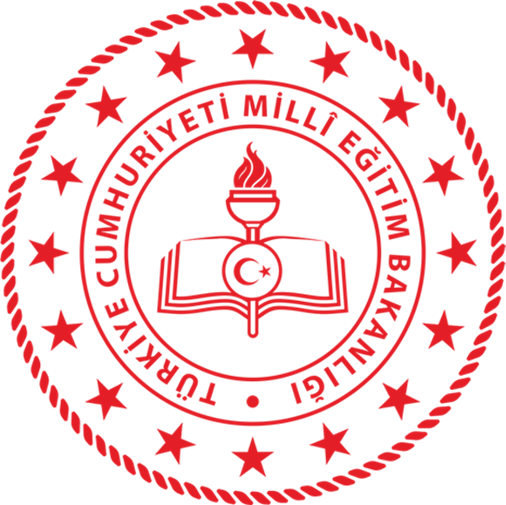                                             HAZIRLAYANLAR    Dr. Murat AĞAR	        Samsun İl Millî Eğitim Müdürü	    Kenan ARSLAN	        Samsun İl Millî Eğitim Müdür Yardımcısı		                                                  Eylül 2023 – Temmuz 2024BİRİNCİ BÖLÜMGİRİŞ 	İnsan nüfusunun artması ve teknolojinin her geçen gün gelişmesi, iş sektörünün personel alırken daha seçici davranmasını zorunlu hale getirmiştir.  İşletmeler, bünyelerinde çalıştıracak oldukları her kademedeki personellerine yönelik kriterleri belirleyip bu kriterleri taşıyan personellere iş imkânı sağlamaktadırlar.Ekmeğin artık aslanın ağzından midesine indiği bu dönemde, liseden veya üniversiteden mezun olacak öğrencilerin, kendileri ile yarışır halde olmalarını gerektirmektedir. Bu proje de liseden mezun olacak öğrencilerin yarınlarına daha güvenli ilerlemelerini sağlaması açısından önem arz etmektedir.İş sektörü, personel alımı, kriterler, sertifika programları ve kalifiye eleman sorunu Türkiye İstatistik Kurumu (TÜİK) tarafından yayımlanan 2022 verilerine göre oldukça önemli konular arasında yer almaktadır. TÜİK verilerine göre 2022 yılında 4 milyon 866 bin kişi tarım sektöründe, 6 milyon 663 bin kişi sanayi sektöründe, 1 milyon 846 bin kişi inşaat sektöründe ve 17 milyon 378 bin kişi hizmet sektöründe istihdam edilmiştir. Bu istihdam rakamları işletmelerin personel alımında daha seçici davranmalarını zorunlu hale getirmektedir. 2001 yılında 14 OECD ülkesinde başlatılan kariyer rehberliği konusundaki araştırmada değişen ve gelişen zamana ayak uydurabilmenin önemi ve eğitimin sürekli olması gerektiği söz konusudur. Bu noktada sertifika programlarının önemi ortaya çıkmaktadır. Bu proje; iş hayatına hemen atılmak isteyen veya akademik eğitimine devam etmek isteyen öğrencilerin, ihtiyaç duyacakları sertifika programlarını sunarak, geleceklerinde rakiplerine karşı bir adım önde olmalarını sağlayacaktır. Lise 9,10,11 ve 12. sınıf öğrencilerinin mezun olduktan sonra kendilerini daha donanımlı ve hazır olmalarını sağlayacak bu proje ile iş sektörünün ihtiyaç duyduğu kalifiye eleman sorununa da çözüm sunmuş olacaktır. Öyle ki dolaylı olarak istihdamın arttırılmasına fayda sağlayarak ülke ekonomisine de katkıda bulunacaktır.Projemiz kapsamında öğrencilerin, kişisel gelişim, mesleki gelişim, akademik gelişim, dil gelişimi ana kategorilerinde sertifika programlarındaki eğitimleri tamamlayıp sertifika almaları sağlanacaktır. Liseden mezun olan öğrencilerimize sertifika programlarımızın kazanımları şunlar olacaktır:  Kişisel Gelişim Alanındaki Sertifika Programları: Bu kurslar, öğrencilerin bilinçli kariyer seçimleri yapmalarına izin vererek, öğrencilerin güçlü ve zayıf yönlerini, değerlerini ve ilgi alanlarını anlamalarına yardımcı olabilir.Kişisel gelişim kursları genellikle iş dünyasında başarı için çok önemli olan özgüven ve etkili iletişim becerilerini geliştirmeye odaklanır.Öğrenciler, herhangi bir profesyonel ortamda temel beceriler olan görevlere öncelik vermeyi, zamanlarını verimli bir şekilde yönetmeyi ve anlamlı hedefler belirlemeyi öğrenirler.Bir iş ortamında stres ve baskıyla başa çıkmayı öğrenmek hayati önem taşır. Kişisel gelişim kursları, stresi yönetmek ve refahı sürdürmek için teknikler öğretebilir.Mesleki Gelişim Alanındaki Sertifika Programları:Bu kurslar, öğrencilere iş gücüne girerken rekabet avantajı sağlayan sektöre özgü beceri ve bilgileri sağlayabilir.Mesleki gelişim kursları genellikle benzer kariyer özlemlerine sahip öğrencileri bir araya getirerek, gelecekteki iş beklentileri için değerli olabilecek ağ oluşturma fırsatları yaratır.Özgeçmişlerine mesleki gelişim kursları eklemek, sürekli öğrenmeye olan bağlılığı gösterir ve öğrencileri potansiyel işverenler için daha çekici hale getirebilir.Bu kurslar, öğrencileri değişen endüstri trendlerine ve teknolojik gelişmelere uyum sağlama yeteneği ile donatabilir.Akademik Gelişim Alanındaki Sertifika Programları:Akademik gelişim kursları, öğrencilerin analitik ve eleştirel düşünme becerilerini geliştirerek, karmaşık iş zorluklarının üstesinden gelmelerini sağlayabilir.İş kararları genellikle verilere ve araştırmaya dayalıdır. Bu kurslar, öğrencilere bilgileri etkili bir şekilde nasıl toplayacaklarını, analiz edeceklerini ve yorumlayacaklarını öğretebilir.İş dünyasında etik hususları anlamak çok önemlidir. Akademik gelişim kursları, etik karar vermeyi ve sosyal sorumluluğu teşvik edebilir.Öğrencileri çeşitli konuları keşfetmeye teşvik etmek, yenilikçi ve uyarlanabilir adaylar arayan işverenler tarafından çok değer verilen bir özellik olan merakı besler.Dil Geliştirme Alanındaki Sertifika Programları:Küreselleşmiş bir iş dünyasında, birden çok dilde yeterlilik, uluslararası müşteriler ve ortaklarla iletişimi geliştirir.Dil geliştirme kursları genellikle farklı kültürel normlar ve uygulamalara yönelik anlayışı ve saygıyı teşvik eden kültürel bileşenleri içerir.Etkili dil becerileri müzakerelerde, satışta ve iknada yardımcı olur, iş ilişkilerinde çok önemli becerilerdir.Güçlü dil becerileri, farklı birey grupları arasında iş birliğini ve ekip çalışmasını kolaylaştırır.Sonuç olarak; ilk etapta projenin uygulanacağı ilimizin dolayısıyla da ülkemizin istikrarlı büyümesi ve ekonomik kalkınmanın merkezine, nitelikli insan gücünü yerleştirmek için gençlere, kendilerini geliştirme imkânı sunarak gelecekte daha rahat akademik ilerleme ve iş imkânı bulmaları, işletmelere ise, istihdam edilebilir niteliklere sahip işgücünün oluşması sağlanacaktır.PROJENİN GEREKÇELERİGerek iş hayatı gerekse akademik süreç için sertifika programlarına ihtiyaç duyulması Öğrencilerin mezuniyet sonrası kişisel ve mesleki gelişimlerine yönelmeleri ile zaman kaybına uğramalarıÖğrencilerin mezuniyet sonrası kendilerini çalışma hayatı için yeterli hissetmemeleriPROJE FAALİYETLERİ2023-2024 Eğitim Öğretim yılında 9. ve isteğe bağlı 12 sınıf öğrencilerinden başlanarak, mezuniyet sonrası, akademik ve iş hayatında gerekli olabilecek sertifika programları hakkında, alanında uzman kişilerle Kariyer Günleri düzenlemek. Her ilçenin Halk Eğitim Merkezi Müdürlüğü öncelikle Psikolojik Danışman ve Rehber öğretmenlerden başlayarak, kendi ilçesindeki liselere belirlemiş olduğu takvime göre yıl boyu HEMBA sistemini tanıtıcı seminerler vererek, öğrencileri HEMBA sistemine teşvik etmek.2023-2024 Eğitim Öğretim yılında okul müdürlükleri sadece 9. sınıflara yönelik olarak HEMBA sisteminden; - İş ve Sosyal Hayatta İletişim (48 saat) , - Diksiyon (40 saat)        kurslarını almaları için öğrencileri yönlendirmek.2023-2024 Eğitim Öğretim yılında okul müdürlükleri sadece 12. sınıflardaki istekli öğrencilere yönelik olarak KOSGEB ( e-devlet) sisteminden; - Geleneksel Girişimcilik , - İleri Girişimcilik  kurslarını almaları için öğrencileri yönlendirmek.2023-2024 Eğitim Öğretim yılı proje eylem planında belirtilen aylarda Halk Eğitim Merkezleri, Okul Müdürlükleri, akademisyenler ve iş sektör temsilcileri ile istişareler yaparak 2024-2025 Eğitim Öğretim yılı için gerek genel olarak gerekse daha spesifik olarak okul türüne göre özel olacak 10. Sınıflara yönelik HEMBA sistemi üzerinden ve yüz yüze verilebilecek kursları belirlemek.Öğrencilerin almış oldukları kurs programlarının takibi ilgili okul müdürlükleri tarafından yapılarak yılsonu verilerini ve kariyer günleri faaliyet raporlarını ilgili ilçe müdürlüklerine iletmek.PROJENİN KONUSULise düzeyindeki öğrencilerin; eğitim öğretim dönemi boyunca, kariyer eğitiminin önemini kavrayarak, gerek akademik hayatlarında gerekse çalışma hayatlarında, ihtiyaç duyacakları sertifika programlarına katılmalarını ve yılsonu karneleri ile beraber belgelerini almalarını sağlamak.KAPSAM2023-2024 Eğitim Öğretim yılında Samsun İl Millî Eğitim Müdürlüğü’ne bağlı resmi ve özel tüm liselerdeki 9. ve isteğe bağlı 12 sınıf öğrencilerinden başlanarak, 10. ve 11. sınıf öğrencileri.AMAÇLARLise mezunu öğrencilerin mesleki ve kişisel gelişimlerini artırmak.Lise mezunlarını  iş ve akademik hayata hazırlamak.Lise öğrencilerini, üniversitelerin ve işletmelerin aradığı genel kriterlere uygun olarak mezun etmek.İşgücü piyasasına yönelik eğitim fırsatlarını organize ederek, liselerdeki kariyer rehberlik çalışmalarına destek olmak.HEDEFLERHer eğitim öğretim yılı için tüm öğrencilerin en az bir kursa katılmalarını sağlamak.İLKELER1. Proje, Samsun Valiliğinin onayı doğrultusunda, İl Millî Eğitim Müdürlüğü tarafından uygulanacaktır.2. Proje bir plan ve program çerçevesinde yürütülecek ve uygulanacaktır.       3. Projenin uygulanmasında ilimizdeki tüm Halk Eğitimi Merkezleri, OMÜ Sürekli Eğitim Merkezi Müdürlüğü, Samsun Üniversitesi Kariyer Geliştirme ve Planlama Merkezi Müdürlüğü, İŞKUR Samsun İl Müdürlüğü ve KOSGEB Samsun İl Müdürlüğü aktif rol alacaktır.DAYANAKMillî Eğitim Bakanlığı Ortaöğretim Kurumları YönetmeliğiMEB Rehberlik ve Psikolojik Danışma Hizmetleri YönetmeliğiMillî Eğitim Bakanlığı Örgün ve Yaygın Eğitimi Destekleme ve Yetiştirme Kursları YönergesiİKİNCİ BÖLÜMUygulama, Uygulama Süreci ve Aşamaları, Eylem Planı, Değerlendirme, Uygulama Takvimi, Maliyet, Yürürlük, YürütmeUYGULAMAİl Proje Yürütme Kurulu:Kenan ARSLAN                         Samsun İl Millî Eğitim Müdür YardımcısıHanife ÖZTÜRK ERDİN           Samsun İl Millî Eğitim Müdür YardımcısıDoç. Dr. Afşin Ahmet KAYA    OMÜ Sürekli Eğitim Merkezi Müdür YardımcısıDr.Öğt.Üye. A.Tahir ŞENSOY  SAMÜ Kariyer Gel.ve Plan. Merk. Müd. YardımcısıSait GÜL                                     İŞKUR Samsun İl Müdür Yardımcısı Mustafa AKGÜN                        Proje koordinatörü                                                                              Adem APAYDIN                        Proje koordinatörüKemal ERCAN                           Proje Web Portalı Kürşat COŞKUN                        Proje Web Portalı                                                                       Proje Yürütme Kurulu’nun Görevleri:1. Proje taslağını hazırlar.2. Projeyi okul idarecileri ve öğretmenlere duyurarak başlatır.3. Projenin izlenmesi, geliştirilmesi, projeyle ilgili eğitici konferansların planlanmasından sorumludur.4.	Proje ile ilgili getirilen önerilerin incelenmesi, uygulama kararlarının alınması, bölümler arasında faaliyetlerin koordine edilmesi ve projenin gelişiminin takip edilmesinden sorumludur.İl Proje Denetleme Kurulu: Dr. Murat AĞAR				Samsun İl Millî Eğitim Müdürü, Doç. Dr. Kemal ÖZKURT                            OMÜ Sürekli Eğitim Merkezi MüdürüDr.Öğt.Üye. A.Yunus SARIYILDIZ            SAMÜ Kariyer Gel.ve Planlama Merk. MüdürüGökhan DÜRÜMLÜ                                     İŞKUR Samsun İl Müdürü Nebahat LİVAOĞLU                                    KOSGEB Samsun İl Müdürü İl Proje Denetleme Kurulu Görevleri: Projenin uygulanma aşamalarında karşılaşılan sorunlara önlem alır.Yürütme Kurulunun aldığı görüş ve önerileri değerlendirir.Halk Eğitim Merkezi Müdürlüklerinin Görev ve SorumluluklarıHEMBA sistemini ilk etapta (Ekim ayı içerisinde) ilçelerine bağlı tüm liselerdeki Psikolojik Danışman ve Rehber öğretmenlerine yönelik tanıtım faaliyeti planlamak ve yapmak. Yıl boyu ilçelerine bağlı tüm liselerde HEMBA sistemini tanıtıcı faaliyetler planlamak ve yapmak.Yapılan planlamaları İlçe Milli Eğitim Müdürlüklerine göndermek.Talep edilen kurslara eğitmen atanmasını sağlamak,Kursların işleyişi için kurs programlarını hazırlamak,Kurslara öğrencilerin yerleştirilmesini sağlamak,Kursların bitiminde sınav yapmak,Kursların sınavlarını tamamlayan ve devamsızlık problemi olmayan öğrencilere sertifikalarını vermek.Yılsonu faaliyet raporlarını İlçe Milli Eğitim Müdürlüklerine göndermek. Proje ile ilgili İlçe Milli Eğitim Müdürlüğünün verdiği iş ve işlemleri yapmak.Halk Eğitimi Merkezi Bünyesinde 2023-2024 Eğitim Öğretim yılında HEMBA sistemi üzerinden açılacak Kurslar ve Saatleri :İş ve Sosyal Hayatta İletişim 48 SaatDiksiyon 40 SaatOMÜ Sürekli Eğitim Merkezi Müdürlüğünün Görev ve SorumluluklarıLiselerde düzenlenecek olan Kariyer Günlerine akademisyen katılımını sağlamak.SAMÜ Kariyer Geliştirme ve Planlama Merkezi Müdürlüğünün Görev ve SorumluluklarıLiselerde düzenlenecek olan Kariyer Günlerine akademisyen katılımını sağlamak.İŞKUR Samsun İl Müdürlüğünün Görev ve Sorumlulukları:Liselerde düzenlenecek olan Kariyer Günlerine uzman katılımını sağlamakKOSGEB Samsun İl Müdürlüğünün Görev ve Sorumlulukları:Liselerde düzenlenecek olan Kariyer Günlerine uzman katılımını sağlamakBünyesinde verilecek olan kursların portalda açık olmasını ve öğrencilerin bu kurslara ulaşabilir olmasını sağlamakKOSGEB Bünyesinde Eşzamansız Açılacak Kurslar :Geleneksel Girişimcilikİleri Girişimcilikİl Millî Eğitim Müdürlüğünün Görev ve SorumluluklarıProje iş takvimini hazırlamak,Proje metnini hazırlamak ve valilik onayını almak,Proje açılış toplantısı ve protokol imza törenini yapmak,İl Millî Eğitim Müdürlüğü’ne bağlı resmi ve özel tüm liselere sertifika programlarının görünürlük çalışmalarını yaparak duyurusunu gerçekleştirmek,Projede kapsamında açılacak kurslar için “Samsun Akademi” platformu                            ( https://samsunakademi.meb.gov.tr/ ) içerisinde “Öğrenci Akademi” bölümünde tüm okulların kursa katılan ve sertifika alan öğrencilere ait girişlerin yapılabilmesini sağlamak.Kurslara katılım sağlayan okulların ve öğrencilerin istatistiksel bilgilerini platform üzerinden takip etmektir.Sertifika programlarının işleyişini sağlamak için gerekli önlemleri almak.Projenin sağlıklı yürütülmesi için paydaşlarla periyodik toplantılar gerçekleştirmek.Yılsonu faaliyet raporunu hazırlamak.İlçe Millî Eğitim Müdürlüğünün Görev ve SorumluluklarıBünyesinde bulunan Halk Eğitim Merkezi ve lise müdürlüklerinin, proje ile ilgili yapacağı tanıtım faaliyetlerine yönelik gerekli tedbirlerin alınmasını sağlamak.Okul müdürlüklerinin kursa katılım ve sertifikalarla ilgili verilerine yönelik girişlerin takibini yapmak.Halk Eğitimi Merkezlerinin faaliyet planlarını takip etmek ve yapılan planları İl Milli Eğitim Müdürlüğüne göndermek.Halk Eğitim Merkezi ve Okul müdürlüklerinin yılsonu faaliyet ve sertifika raporlarını İl Milli Eğitim Müdürlüğüne göndermek. Proje ile ilgili İl Milli Eğitim Müdürlüğünün verdiği iş ve işlemleri yapmak.Okul Proje Yürütme Kurulu…………………….		Okul Müdürü…………………….		Müdür Yardımcısı …………………….		Okul Rehber ÖğretmeniOkul Yürütme Kurulunun GörevleriProjeyi ilgili öğretmenlere, öğrencilere ve velilere duyurmak,Okul rehberlik servisi ile proje koordinasyonunu sağlamak,Proje kapsamındaki öğrencileri kurslara yönlendirmek ve kurslara katılacak öğrencilerin takibini yapmak,Proje ile ilgili kurumlarla iş birliği yapmak,Öğrencilerin İl Millî Eğitim Müdürlüğü tarafından hazırlanan “Samsun Akademi” platformu içerisindeki “Öğrenci Akademi” bölümünü kullanmalarını sağlamak ve bu konuda gerekli tedbirleri almak,Kursları tamamlayan öğrencilerin sertifikalarını almaları hususunda gerekli tedbirleri almak.Proje ile ilgili okul müdürlüğünün verdiği iş ve işlemleri yapmak.Okul Müdürlüğünün Görev ve Sorumlulukları:Proje yürütme kurulu oluşturarak başkanlık etmek, projenin okulda yürütülmesini sağlamak,Proje kapsamında diğer kurumlarla her türlü iş birliğini sağlamak,Projeyi sınıf rehber öğretmenlerine duyurmak,Projede görevli öğretmenleri belirlemek,Okul rehberlik servisini proje konusunda sorumlulukları konusunda bilgilendirmek ve öğrencileri konuyla ilgili bilgilendirmeleri hususunda takibini gerçekleştirmek,Proje konusunda velilerle periyodik toplantılar gerçekleştirerek öğrencilerin projeye düzenli olarak katılımını sağlamaktır.Sertifika almayı hak eden öğrencilerin listelerini ilgili sınıf rehber öğretmenlerden almak ve okulda yapılan tanıtıcı faliyetlere göre yıl sonu raporlarını bağlı olduğu ilçe müdürlüklerine iletmek.Sertifikaların Halk Eğitimi Merkezlerinden teminini sağlayarak yılsonunda öğrencilere karneleri ile beraber verilmesini sağlamak.Proje ile ilgili İlçe Milli Eğitim Müdürlüğünün verdiği iş ve işlemleri yapmak.Okul Rehberlik Servisi ve Sınıf Rehber Öğretmenlerin Görev ve Sorumlulukları:Okul Psikolojik Danışman ve Rehber öğretmenin Halk eğitim Merkezi Müdürlüğünce yapılacak olan HEMBA sistemini tanıtıcı faaliyetlere katılmak ve bu faaliyetleri okul sınıf rehber öğretmenleri ile paylaşmak.Öğrencilere projeye katılımları ve platformu kullanmaları konusunda gerekli bilgilendirmeleri yapmak,Velilere öğrencilerin projeye katılımları konusunda gerekli bilgilendirmeleri yapmak,Öğrencilerin başvurdukları ve bitirdikleri kursların takibini yapmak.Verileri Samsun Akademi portalına işlemek.Sertifika almayı hak eden öğrencilerin listesini tutarak sertifikalarını ilgili Halk Eğitim merkezlerinden temin edilmesini sağlamak.Alınan sertifikalara yönelik öğrenci listelerini ve yıl onu raporlarını okul müdürlüğüne teslim etmek.Proje ile ilgili okul müdürlüğünün verdiği iş ve işlemleri yapmak.UYGULAMA SÜRECİ VE AŞAMALARIProjenin, Valilik makamı tarafından onaylandıktan sonra eylem planında belirtilen komisyonun oluşturulmasıProje takviminin oluşturulmasıProjenin uygulanmasıEYLEM PLANI 2023-2024 EĞİTİM ÖĞRETİM YILI EYLEM PLANI NOT : Projenin uygulanması esnasında karşılaşılan sorunların anında giderilmesi veya sorunları yaşamadan önce gerekli tedbirlerin alınması açısından aylık olarak HEM lere ve Okul Müdürlüklerine ziyaretler düzenleyerek projenin sağlıklı yürütülmesi sağlanacaktır. Bu ziyaretler il müdürlüğünün aylık çalışma takviminde belirtilecektir.DEĞERLENDİRMEBu projenin uygulanmasından sonra ortaya çıkan sonuçlar raporlaştırılarak duyurulur. Rapor doğrultusunda projenin değerlendirilmesi İl Millî Eğitim Müdürlüğünce yapılır.UYGULAMA TAKVİMİ MALİYETSertifikalar: Halk Eğitim Merkezleri ve KOSGEP Samsun İl Müdürlüğü tarafından (e-devlet) verilecektir. Eğitmen Ücretleri: Yüz yüze verilecek kurslarda kadrolu öğretmenler veya usta öğreticiler görevlendirilecek ve ücretleri ek ders karşılığı kurumlarınca karşılanacaktır. Eşzamansız HEMBA ve KOSGEB kursları için herhangi bir ücret ödemesi olmayacaktır.YÜRÜRLÜKBu Proje yönergesi 16 maddeden ibarettir. 2023-2024 Eğitim-Öğretim yılında  “SAMSUN KARİYER EĞİTİMİ PROGRAMI  (SAKEP)” projesi için hazırlanmış olup Samsun Valiliğinin onayladığı tarihte yürürlüğe girer.YÜRÜTME	Bu yönergenin hükümleri “Proje Yürütme Kurulu” tarafından yürütülür. 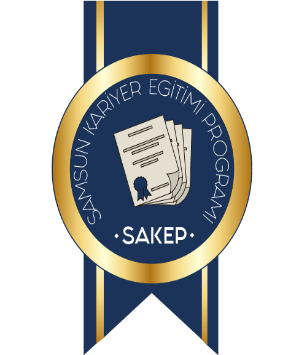                      SAMSUN  KARİYER EĞİTİMİ PROGRAMI                     (SAKEP)Projenin AdıSamsun Kariyer Eğitimi Programı (SAKEP)Samsun Kariyer Eğitimi Programı (SAKEP)Proje KonusuLise düzeyindeki öğrencilerin; eğitim öğretim dönemi boyunca, kariyer eğitiminin önemini kavrayarak, gerek akademik hayatlarında gerekse çalışma hayatlarında, ihtiyaç duyacakları sertifika programlarına katılmalarını ve yıl sonu karneleri ile beraber belgelerini almalarını sağlamak.Lise düzeyindeki öğrencilerin; eğitim öğretim dönemi boyunca, kariyer eğitiminin önemini kavrayarak, gerek akademik hayatlarında gerekse çalışma hayatlarında, ihtiyaç duyacakları sertifika programlarına katılmalarını ve yıl sonu karneleri ile beraber belgelerini almalarını sağlamak.Projenin AmaçlarıLise mezunu öğrencilerin mesleki ve kişisel gelişimlerini artırmak.Lise mezunlarını  iş ve akademik hayata hazırlamak.Lise öğrencilerini, üniversitelerin ve işletmelerin aradığı genel kriterlere uygun olarak mezun etmek.İşgücü piyasasına yönelik eğitim fırsatlarını organize ederek, liselerdeki kariyer rehberlik çalışmalarına destek olmak.Lise mezunu öğrencilerin mesleki ve kişisel gelişimlerini artırmak.Lise mezunlarını  iş ve akademik hayata hazırlamak.Lise öğrencilerini, üniversitelerin ve işletmelerin aradığı genel kriterlere uygun olarak mezun etmek.İşgücü piyasasına yönelik eğitim fırsatlarını organize ederek, liselerdeki kariyer rehberlik çalışmalarına destek olmak.Projeyi Düzenleyen Kurum ve Kurum Yetkilisi:İl Millî Eğitim MüdürlüğüDr. Murat AĞARProje OrtaklarıOndokuz Mayıs Üniversitesi Rektörlüğü Samsun Üniversitesi RektörlüğüİŞKUR Samsun İl Müdürlüğü                                                                        KOSGEB Samsun İl MüdürlüğüOndokuz Mayıs Üniversitesi Rektörlüğü Samsun Üniversitesi RektörlüğüİŞKUR Samsun İl Müdürlüğü                                                                        KOSGEB Samsun İl MüdürlüğüProje Uygulama Birimleriİl Millî Eğitim Müdürlüğü (Strateji Gel. Şub.- Hayat Boyu Öğrenme Şub.)                  OMÜ Sürekli Eğitim Merkezi MüdürlüğüSamsun Üniversitesi Kariyer Geliştirme ve Planlama Merkezi MüdürlüğüKOSGEB Samsun İl MüdürlüğüİŞKUR Samsun İl Müdürlüğü                                                            İl Millî Eğitim Müdürlüğü (Strateji Gel. Şub.- Hayat Boyu Öğrenme Şub.)                  OMÜ Sürekli Eğitim Merkezi MüdürlüğüSamsun Üniversitesi Kariyer Geliştirme ve Planlama Merkezi MüdürlüğüKOSGEB Samsun İl MüdürlüğüİŞKUR Samsun İl Müdürlüğü                                                            Kapsam2023-2024 Eğitim Öğretim yılında Samsun İl Millî Eğitim Müdürlüğü’ne bağlı resmi ve özel tüm liselerdeki 9. ve isteğe bağlı 12 sınıf öğrencilerinden başlanarak,10. ve 11. sınıf öğrencileri.2023-2024 Eğitim Öğretim yılında Samsun İl Millî Eğitim Müdürlüğü’ne bağlı resmi ve özel tüm liselerdeki 9. ve isteğe bağlı 12 sınıf öğrencilerinden başlanarak,10. ve 11. sınıf öğrencileri.Proje KoordinatörüKenan ARSLAN/ İl Milli Eğitim Müdür YardımcısıKenan ARSLAN/ İl Milli Eğitim Müdür Yardımcısı İrtibat kişileriTelWeb/MailMustafa AKGÜN                     -               Adem APAYDIN05055718963                           -               05446861123                                                                                                                                                                                                    akgun2755@gmail.com                          ademapaydinn55@gmail.comMustafa AKGÜN                     -               Adem APAYDIN05055718963                           -               05446861123                                                                                                                                                                                                    akgun2755@gmail.com                          ademapaydinn55@gmail.comProje Yürütme KuruluKenan ARSLAN                         Samsun İl Millî Eğitim Müdür YardımcısıHanife ÖZTÜRK ERDİN           Samsun İl Millî Eğitim Müdür Yardımcısı     Doç. Dr. Afşin Ahmet KAYA    OMÜ Sürekli Eğitim Merkezi Müdür Yar.Dr.Öğt.Üye. A.Tahir ŞENSOY  SAMÜ Kariyer Gel.ve Plan. Merk. Müd. Yar.Sait GÜL                                     İŞKUR Samsun İl Müdür YardımcısıMustafa AKGÜN                        Proje koordinatörü                                                                              Adem APAYDIN                        Proje koordinatörüKemal ERCAN                           Proje Web Portalı Kürşat COŞKUN                        Proje Web Portalı                                         Kenan ARSLAN                         Samsun İl Millî Eğitim Müdür YardımcısıHanife ÖZTÜRK ERDİN           Samsun İl Millî Eğitim Müdür Yardımcısı     Doç. Dr. Afşin Ahmet KAYA    OMÜ Sürekli Eğitim Merkezi Müdür Yar.Dr.Öğt.Üye. A.Tahir ŞENSOY  SAMÜ Kariyer Gel.ve Plan. Merk. Müd. Yar.Sait GÜL                                     İŞKUR Samsun İl Müdür YardımcısıMustafa AKGÜN                        Proje koordinatörü                                                                              Adem APAYDIN                        Proje koordinatörüKemal ERCAN                           Proje Web Portalı Kürşat COŞKUN                        Proje Web Portalı                                         Proje Uygulama TarihiEylül 2023- Temmuz 2024Eylül 2023- Temmuz 2024         Faaliyetin AdıAğustosEylülEkimKasımAralıkOcakŞubatMartNisanMayısHaziranTemmuzFaaliyet KatılımcılarıProje Yürütme Kurulu ile İzleme ve Değerlendirme Kurulunun oluşturulmasıXİl Millî Eğitim MüdürlüğüProje taslağının ve protokollerin hazırlanmasıXProje Yürütme KuruluWeb Portalının HazırlanmasıXProje Yürütme KuruluProje onayının alınarak uygulamaya konulması Xİl Millî Eğitim MüdürlüğüProtokollerin imzalanmasıXProje Ort. (KOSGEB hariç)Projenin  görünürlük çalışmalarının yapılarak İlçe MEM, HEM  ve ilgili okullara duyurulmasıXİl Millî Eğitim MüdürlüğüHEM Seminer planlarının alınması ve Kariyer Günlerinin planlanmasıXİl Millî Eğitim MüdürlüğüProjenin uygulanmasıXXXXXXXXXProje Yürütme KuruluProjenin uygulanması aşamasında karşılaşılan sorunların giderilmeye çalışılmasıXXXXXXXXXProje Yürütme KuruluHEM lerin ve Okulların İlçe Müdürlüklerine, sertifika verilerinin ve faaliyet raporlarının gönderilmesiXTüm Lise Müdürlükleri         Faaliyetin AdıAğustosEylülEkimKasımAralıkOcakŞubatMartNisanMayısHaziranTemmuzFaaliyet Katılımcılarıİlçe MEM lerin sertifika verilerinin ve faaliyet raporlarının İl MEM ‘e gönderilmesiXTüm İlçe Milli Eğitim Müdürlükleri2024-2025 Eğitim Öğretim yılı planlaması için ilgili  kurum ve kişilerle istişare toplantılarının düzenlenmesiXXX-İl MEM-Okul Müd.-HEM Müd.ÜniversitelerİŞKUR Uzm.İş Sekt.Tem.Projenin raporlanmasıXİl Millî Eğitim Müdürlüğü2024-2025 Eğitim Öğretim yılı için proje onayının yenilenme kararıXİl Millî Eğitim MüdürlüğüSIRA NOYAPILACAK FAALİYETLERTARİHLERİ1Projenin hazırlanarak onaya sunulmasıEylül 20232Projenin UygulanmasıEkim 2023 - Temmuz 2024